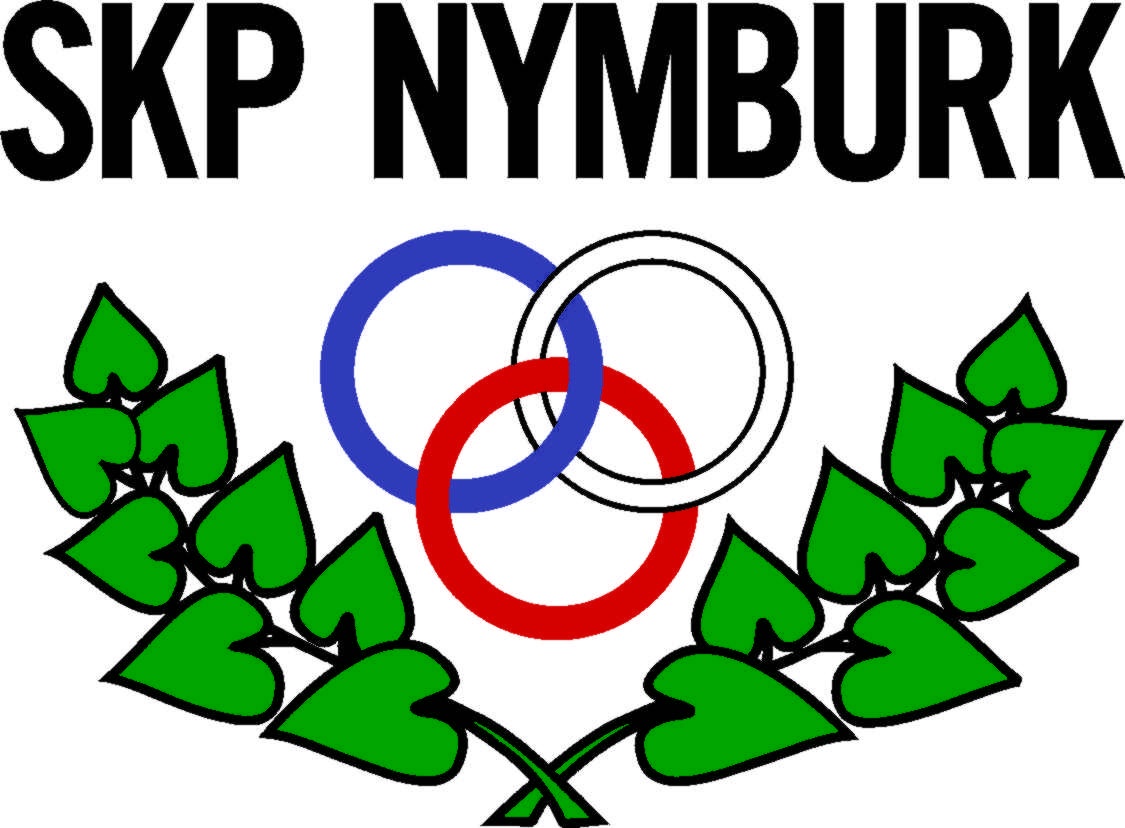 PŘIHLÁŠKA DO SKP Nymburk	……………………………………………………..	Podpis	/ u osob mladších 15 let podpis zákonného zástupce/U osob mladších 15 let spojení na rodiče:Matka:Otec:Příjmení:Jméno:Datum narozeníRodné číslo:Ulice/čp. :Obec:Ulice/čp. :Obec:Ulice/čp. :Obec:PSČ :Telefon:Email:žádám o členství v oddílu:žádám o členství v oddílu:Příjmení:Jméno:TelefonEmailPříjmení:Jméno:TelefonEmail